Après avoir découvert, les bases du dessin technique sur le site http://techno-flash.com/. (devoirs 1 et 2 Dessin technique). Vous pouvez vous retourner sur ce site et revoir ces notions avant de faire les exercices suivants. On vous donne :Une perspective avec une flèche (qui représente la position de l’observateur)4 propositions de vues On vous demande : D’identifier la vue correspondante à celle observée sur la perspective. (Entourer la réponse ou noter la réponse sur un papier (exemple : A – 2) 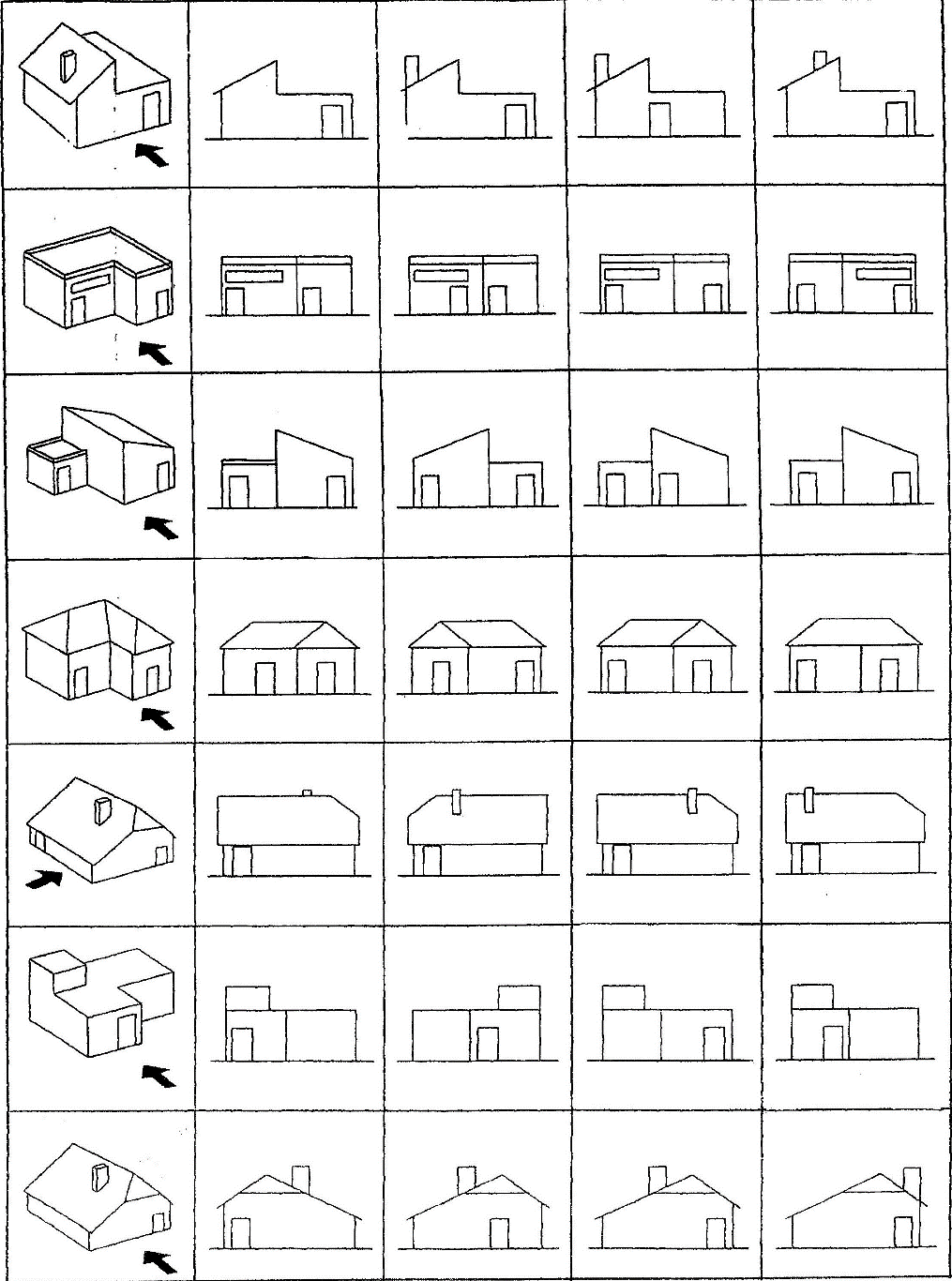 PERSPECTIVE1234ABCDEFG